25.05.2020 r.  klasa 1szWitam moich Uczniów, witam Rodziców.Temat: Co to jest piękno? Wypowiedzi na temat baśni H.Ch. Andersena pt. „Brzydkie kaczątko”.Edukacja polonistyczna:Co to jest piękno?*Co to znaczy, kiedy mówimy, że coś jest piękne?*Co to znaczy, że ktoś jest piękny?*Co czujecie, gdy ktoś chwali wykonaną przez was rzecz?*Dlaczego lubimy otaczać się pięknymi rzeczami?*Dlaczego lubimy przebywać w pięknych miejscach?*Czy wszystkim podoba się to samo? Piękno to coś, co nas zachwyca i czyni nas lepszymi.Możemy mówić o pięknie otaczającej nas przyrody, ale też o pięknie duszy, charakteru.  Posłuchaj fragmentu utworu pt. „Wiosna” A. Vivaldiego. Podziwiaj piękno otaczającej nas przyrody.  https://www.youtube.com/watch?v=Z_tk-AhlA1oCzy widzieliście kiedyś wiejską zagrodę? Zamknijcie oczy i wyobraźcie ją sobie.Na wiejskim podwórku, przed chatką pokrytą strzechą spacerują różne zwierzęta.Są tam gęsi, kury i dumnie spacerujące koguty i indyki. W błocie taplają się świnki, w oborze muczą krowy, a w stajni rżą konie. Na trawie wyleguje się czarny kocur, a malutki piesek goni za motylkami. Panuje przyjemna atmosfera. W powietrzu unosi się zapach siana. Poczujcie ten zapach. Na progu chatki siedzi babcia z dziadkiem i przyglądają się kaczce i jej małym kaczuszkom. To one będą bohaterami baśni, której akcja rozpoczyna się na wiejskim podwórku. Otwórzcie oczy i uważnie słuchajcie.https://www.youtube.com/watch?v=AJ2p7X31xKUOtwórz Podrecznik polonistyczno społeczny na str.62-63https://flipbooki.mac.pl/ew/oto-ja-klasa1-podr-hum-2/mobile/index.html#p=65Obejrzyj ilustrację i spróbuj przeczytać samodzielnie fragment baśni.Odpowiedz na pytania pod tekstem.Ćwicz proszę głośne czytanie tekstu.Jak myślisz, kiedy brzydkie kaczątko było piękne, czy tylko wtedy, kiedy zamieniło się w łabędzia?Str.63 zad.6 Przepisz starannie do zeszytu fragment, w którym okazuje się,że brzydkie kaczątko stało się pięknym łabędziem.Proszę wysłać zdjęcie  napisanych w zeszycie zdań.Otwórz Ćwiczenia polonistyczno- społeczne str.62 i wykonaj zad.1Czas na ruch:https://www.youtube.com/watch?v=l78D-0TKWBMEdukacja matematyczna:Otwórz Ćwiczenia matematyczno- przyrodnicze str.80Wykonaj zad. 1, 2                                                 Pozdrawiam serdecznie, miłego dnia.                                                                                     p. Roma WojtuśReligia:Maryja- Matka Pana Jezusa jest Matką wszystkich ludzi. Troszczyła się o swego Syna i troszczy się o nas. Każdy z nas ma mamę, która też się o nas  troszczy. Zbliża się Dzień Matki, pomyśl o swojej Mamie. Ile czasu Ci poświęca? Jak bardzo się o Ciebie troszczy?Poproś Matkę Bożą o łaskę zdrowia, szczęścia dla swojej mamy. Pomyśl, co możesz ofiarować jej w dniu Jej święta? Śpiewamy pieśni: Maryjo ja Twe dziecię, o podaj mi swą dłoń, Matko bądź z nami w każdy czas.                                                                Pozdrawiam,                                                                                   Małgorzata WąsowiczJęzyk angielski: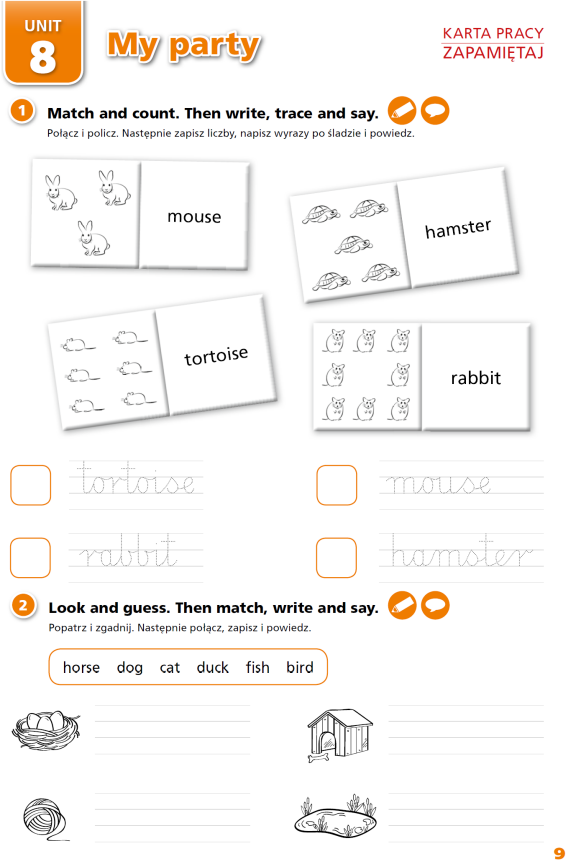 